DECRETO Nº 2509 DE 26 DE FEVEREIRO DE 1985ABRE CRÉDITO SUPLEMENTAR NO ORÇAMENTO VIGENTEO GOVERNADOR DO ESTADO DE RONDÔNIA, no uso de suas atribuições Legaise com fundamento no Item I do Art .4º da Lei nº 38 de 11 de Dezembro de 1984 .D E C R E T A:Art.1º - Fica aberto Crédito Suplementar no valor de Cr 17.000.000.000, (Dezesete Bilhões de Cruzeiros) n a Unidade Orçamentária Secretaria de Estado do Planejamento e Coordenação geral, observando-se as classificações institucionais, econômicas e funcional-programática, e a seguinte discriminação.SUPLEMEN TA:1300 - SECRETAR IA DE ESTADO DO PLANEJAMENTO E COORDENAÇÃO GERA L1301 - SECRETAR IA DE ESTADO DO PLANEJAMENTO E COORDENAÇÃO GERA L4130.00 - INVESTIMENTOS EM REGIME DE EXECUÇÂO ESPECIALT O T A L17.000.000.00017.000.000.000PROJETO/ATIVIDADE1.01.07.39.183.1 .001- Implan tação daInfra-Estrutura d e Ron dôniaCAPITA L17.000.000.000TOTAL17.000.000.000T   O   T   A   L	17.000.000.000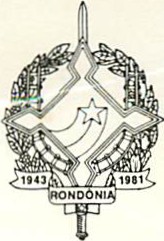 17.000.000.000Art. 2º - O valor do crédito que trata o Artigo anterior será coberto com recursos baseados nos Artigos 7º Inciso I e 43º Parágrafo 1º Inciso II da Lei Federal 4.320 de 17.03.64, conforme discriminação,2000.00.00 - RECEITA DE CAPITAL2400.00.00 - TRANSFERÊNCIA DE CAPITAL2420.00.00 - TRANSFERÊNCIAS INTERGOVERNAMENTAIS2421.00.00 - TRANSFERÊNCIA DA UNIÃO2421.01.00- PARTICIPAÇÃO NA RECEITA DA UNIÃOT O T A L17.000.000.00017.000.000.000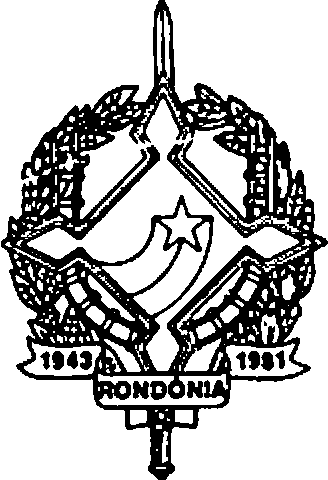 Art. 3º- Fica alterada a Programação Orçamentária da Despesa dessa unidade estabelecida pelo Decreto Nº 2587 de 20 de Fevereiro de 1985 para,Art. 4º - Este decreto entrará em vigor na data de sua publicação.I TRIMESTRE44.332.224.887,II TRIMESTRE21.032.403.949,II TRIMESTRE18.958.962.947,IV TRIMESTRE19.684.237.671,T O T A L104.007.829.454,